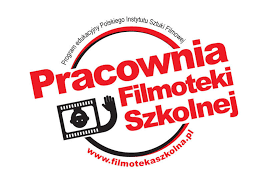 FILMOWEEN ANDRZEJKOWOKONKURS - ZABAWADyskusyjny Klub Filmowy Zamek – Pracownia Filmoteki Szkolnej w Zepole Szkół w Olsztynku ogłasza konkurs - zabawę pt. Filmoween Andrzejkowo.Konkurs odbędzie się na terenie Zespołu Szkół w Olsztynku: Liceum Ogólnokszałcącym nr 1 i w Zamku w dniu 15.11.2019.Warunkiem przystąpienia klasy do konkursu – zabawy jest wcielenie się wszystkich uczniów danej klasy (kostium, make up) w postacie z wylosowanego z poniższej listy filmu fantasy, sci-fi i grozy.W dniu Konkursu, klasy – uczestnicy Konkursu, na planowych lekcjach uczestniczą w quizach, wykonują zadania związane z filmami przygotowane przez nauczycieli przedmiotowców.Część konkursową przygotowują, prowadzą i oceniają organizatorzy imprezy - DKF Zamek w Zespole Szkół w Olsztynku.Konkurs – zabawaOceniane będzie zaangażowanie klasy, czyli procentowy udział uczniów danej klasy w imprezie - przebranie, make up. Przydzielenie dodatkowych punktów :            - wszystkie główne wymienione postacie - 10 pkt             - 10 różnych postaci - 10 pkt            - quiz filmowy - 1-10 pkt (przygotowany i poprowadzony pzez organizatorów z DKF)            - scenka lub parodia z filmu - 10 pkt             - jedna postać z filmu grozy - 10 pkt 3. Nagroda - uczta filmowa w Pracowni Filmoteki Szkolnej w Zespole Szkół w Olsztynku.Baza filmów i postaci(w nawiasie główni bohaterowie filmu)Harry Potter (Harry Potter, Ron, Hermiona), Władca Pierścieni (Gandalf, Frodo, Legolas)Hobbit (Bilbo, Gollum, Thorin)Rodzina Adamsów (Morticia, Wednesday, Gomez)Zmierzch (Edward, Bella, Jackob),Alicja w krainie czarów (Alicja, Szalony Kapelusznik, Królowa Kier)Shrek ( Shrek, Fiona, Osioł)Gwiezdne Wojny ( Darth vader, Księżniczka Leia, R2-D2)Gra o tron ( Daennerys Targaryen, Jon snow, Cersei Lannister)Wiedźmin ( Geralt, Ciri, Yennefer)Charlie i fabryka czekolady ( Charlie, Willy, Umpalumpas)Piraci z Karaibów (Jack, David Jones, Salazar)Opowieści z Narni ( Biała czarownica, Aslan)Postaci z filmu grozy (dodatkowe punkty za przebranie):Freddy Kruger, Ghostface, Pennywise, Frankenstein, Drakula, Jason, Jigsaw, Samara Morgan, Mumia, Edward Nożycoręki, Anabelle, Leatherface, Joker.